Prečítajmáme   Ma   mu   mó   Mi  Mé  mo   mí   Ma   mú   mó   má    mi   Mi   mú   ma   mé   mí     mo   em    am    um    im   om  mama   máme   mami   mame  mamu Mama má     .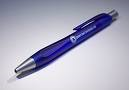 Má mama i ?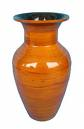 Máme ,  máme   .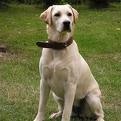 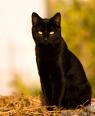 Emo    Ema    Imo    Ima   Eme  Emu Imo má     .          Mama má Emu.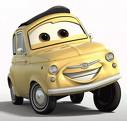 Ema má Ima.               Má Emo   ?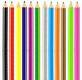 Máme mamu i Emu.